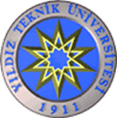 KİMYA METALURJİ FAKÜLTESİKİMYA MÜHENDİSLİĞİ BÖLÜMÜKMD 210 A NANOMALZEMELER VE ÇEVRE TEKNOLOJİLERİ LABORATUVARI DİSTİLE SU ÜRETİM CİHAZIKULLANIM TALİMATI Doküman NoTL-348KİMYA METALURJİ FAKÜLTESİKİMYA MÜHENDİSLİĞİ BÖLÜMÜKMD 210 A NANOMALZEMELER VE ÇEVRE TEKNOLOJİLERİ LABORATUVARI DİSTİLE SU ÜRETİM CİHAZIKULLANIM TALİMATI İlk Yayın Tarihi16.11.2021KİMYA METALURJİ FAKÜLTESİKİMYA MÜHENDİSLİĞİ BÖLÜMÜKMD 210 A NANOMALZEMELER VE ÇEVRE TEKNOLOJİLERİ LABORATUVARI DİSTİLE SU ÜRETİM CİHAZIKULLANIM TALİMATI Revizyon TarihiKİMYA METALURJİ FAKÜLTESİKİMYA MÜHENDİSLİĞİ BÖLÜMÜKMD 210 A NANOMALZEMELER VE ÇEVRE TEKNOLOJİLERİ LABORATUVARI DİSTİLE SU ÜRETİM CİHAZIKULLANIM TALİMATI Revizyon No00KİMYA METALURJİ FAKÜLTESİKİMYA MÜHENDİSLİĞİ BÖLÜMÜKMD 210 A NANOMALZEMELER VE ÇEVRE TEKNOLOJİLERİ LABORATUVARI DİSTİLE SU ÜRETİM CİHAZIKULLANIM TALİMATI Sayfa1 / 16KİMYA METALURJİ FAKÜLTESİKİMYA MÜHENDİSLİĞİ BÖLÜMÜKMD 210 A NANOMALZEMELER VE ÇEVRE TEKNOLOJİLERİ LABORATUVARI ÇALKAMALI İNKÜBATÖR KULLANIM TALİMATIDoküman NoTL-348KİMYA METALURJİ FAKÜLTESİKİMYA MÜHENDİSLİĞİ BÖLÜMÜKMD 210 A NANOMALZEMELER VE ÇEVRE TEKNOLOJİLERİ LABORATUVARI ÇALKAMALI İNKÜBATÖR KULLANIM TALİMATIİlk Yayın Tarihi16.11.2021KİMYA METALURJİ FAKÜLTESİKİMYA MÜHENDİSLİĞİ BÖLÜMÜKMD 210 A NANOMALZEMELER VE ÇEVRE TEKNOLOJİLERİ LABORATUVARI ÇALKAMALI İNKÜBATÖR KULLANIM TALİMATIRevizyon TarihiKİMYA METALURJİ FAKÜLTESİKİMYA MÜHENDİSLİĞİ BÖLÜMÜKMD 210 A NANOMALZEMELER VE ÇEVRE TEKNOLOJİLERİ LABORATUVARI ÇALKAMALI İNKÜBATÖR KULLANIM TALİMATIRevizyon No00KİMYA METALURJİ FAKÜLTESİKİMYA MÜHENDİSLİĞİ BÖLÜMÜKMD 210 A NANOMALZEMELER VE ÇEVRE TEKNOLOJİLERİ LABORATUVARI ÇALKAMALI İNKÜBATÖR KULLANIM TALİMATISayfa2 / 16KİMYA METALURJİ FAKÜLTESİKİMYA MÜHENDİSLİĞİ BÖLÜMÜKMD 210 A NANOMALZEMELER VE ÇEVRE TEKNOLOJİLERİ LABORATUVARI HASSAS TERAZİKULLANIM TALİMATIDoküman NoTL-348KİMYA METALURJİ FAKÜLTESİKİMYA MÜHENDİSLİĞİ BÖLÜMÜKMD 210 A NANOMALZEMELER VE ÇEVRE TEKNOLOJİLERİ LABORATUVARI HASSAS TERAZİKULLANIM TALİMATIİlk Yayın Tarihi16.11.2021KİMYA METALURJİ FAKÜLTESİKİMYA MÜHENDİSLİĞİ BÖLÜMÜKMD 210 A NANOMALZEMELER VE ÇEVRE TEKNOLOJİLERİ LABORATUVARI HASSAS TERAZİKULLANIM TALİMATIRevizyon TarihiKİMYA METALURJİ FAKÜLTESİKİMYA MÜHENDİSLİĞİ BÖLÜMÜKMD 210 A NANOMALZEMELER VE ÇEVRE TEKNOLOJİLERİ LABORATUVARI HASSAS TERAZİKULLANIM TALİMATIRevizyon No00KİMYA METALURJİ FAKÜLTESİKİMYA MÜHENDİSLİĞİ BÖLÜMÜKMD 210 A NANOMALZEMELER VE ÇEVRE TEKNOLOJİLERİ LABORATUVARI HASSAS TERAZİKULLANIM TALİMATISayfa3 / 16KİMYA METALURJİ FAKÜLTESİKİMYA MÜHENDİSLİĞİ BÖLÜMÜKMD 210 A NANOMALZEMELER VE ÇEVRE TEKNOLOJİLERİ LABORATUVARI  DC GÜÇ KAYNAĞIKULLANIM TALİMATIDoküman NoTL-348KİMYA METALURJİ FAKÜLTESİKİMYA MÜHENDİSLİĞİ BÖLÜMÜKMD 210 A NANOMALZEMELER VE ÇEVRE TEKNOLOJİLERİ LABORATUVARI  DC GÜÇ KAYNAĞIKULLANIM TALİMATIİlk Yayın Tarihi16.11.2021KİMYA METALURJİ FAKÜLTESİKİMYA MÜHENDİSLİĞİ BÖLÜMÜKMD 210 A NANOMALZEMELER VE ÇEVRE TEKNOLOJİLERİ LABORATUVARI  DC GÜÇ KAYNAĞIKULLANIM TALİMATIRevizyon TarihiKİMYA METALURJİ FAKÜLTESİKİMYA MÜHENDİSLİĞİ BÖLÜMÜKMD 210 A NANOMALZEMELER VE ÇEVRE TEKNOLOJİLERİ LABORATUVARI  DC GÜÇ KAYNAĞIKULLANIM TALİMATIRevizyon No00KİMYA METALURJİ FAKÜLTESİKİMYA MÜHENDİSLİĞİ BÖLÜMÜKMD 210 A NANOMALZEMELER VE ÇEVRE TEKNOLOJİLERİ LABORATUVARI  DC GÜÇ KAYNAĞIKULLANIM TALİMATISayfa4 / 16KİMYA METALURJİ FAKÜLTESİKİMYA MÜHENDİSLİĞİ BÖLÜMÜKMD 210 A NANOMALZEMELER VE ÇEVRE TEKNOLOJİLERİ LABORATUVARI VAKUM POMPASIKULLANIM TALİMATIDoküman NoTL-348KİMYA METALURJİ FAKÜLTESİKİMYA MÜHENDİSLİĞİ BÖLÜMÜKMD 210 A NANOMALZEMELER VE ÇEVRE TEKNOLOJİLERİ LABORATUVARI VAKUM POMPASIKULLANIM TALİMATIİlk Yayın Tarihi16.11.2021KİMYA METALURJİ FAKÜLTESİKİMYA MÜHENDİSLİĞİ BÖLÜMÜKMD 210 A NANOMALZEMELER VE ÇEVRE TEKNOLOJİLERİ LABORATUVARI VAKUM POMPASIKULLANIM TALİMATIRevizyon TarihiKİMYA METALURJİ FAKÜLTESİKİMYA MÜHENDİSLİĞİ BÖLÜMÜKMD 210 A NANOMALZEMELER VE ÇEVRE TEKNOLOJİLERİ LABORATUVARI VAKUM POMPASIKULLANIM TALİMATIRevizyon No00KİMYA METALURJİ FAKÜLTESİKİMYA MÜHENDİSLİĞİ BÖLÜMÜKMD 210 A NANOMALZEMELER VE ÇEVRE TEKNOLOJİLERİ LABORATUVARI VAKUM POMPASIKULLANIM TALİMATISayfa5 / 16KİMYA METALURJİ FAKÜLTESİKİMYA MÜHENDİSLİĞİ BÖLÜMÜKMD 210 A NANOMALZEMELER VE ÇEVRE TEKNOLOJİLERİ LABORATUVARI 3B YAZICIKULLANIM TALİMATI Doküman NoTL-348KİMYA METALURJİ FAKÜLTESİKİMYA MÜHENDİSLİĞİ BÖLÜMÜKMD 210 A NANOMALZEMELER VE ÇEVRE TEKNOLOJİLERİ LABORATUVARI 3B YAZICIKULLANIM TALİMATI İlk Yayın Tarihi16.11.2021KİMYA METALURJİ FAKÜLTESİKİMYA MÜHENDİSLİĞİ BÖLÜMÜKMD 210 A NANOMALZEMELER VE ÇEVRE TEKNOLOJİLERİ LABORATUVARI 3B YAZICIKULLANIM TALİMATI Revizyon TarihiKİMYA METALURJİ FAKÜLTESİKİMYA MÜHENDİSLİĞİ BÖLÜMÜKMD 210 A NANOMALZEMELER VE ÇEVRE TEKNOLOJİLERİ LABORATUVARI 3B YAZICIKULLANIM TALİMATI Revizyon No00KİMYA METALURJİ FAKÜLTESİKİMYA MÜHENDİSLİĞİ BÖLÜMÜKMD 210 A NANOMALZEMELER VE ÇEVRE TEKNOLOJİLERİ LABORATUVARI 3B YAZICIKULLANIM TALİMATI Sayfa6 / 16KİMYA METALURJİ FAKÜLTESİKİMYA MÜHENDİSLİĞİ BÖLÜMÜKMD 210 A NANOMALZEMELER VE ÇEVRE TEKNOLOJİLERİ LABORATUVARI FOTOREAKTÖR KULLANIM TALİMATI Doküman NoTL-348KİMYA METALURJİ FAKÜLTESİKİMYA MÜHENDİSLİĞİ BÖLÜMÜKMD 210 A NANOMALZEMELER VE ÇEVRE TEKNOLOJİLERİ LABORATUVARI FOTOREAKTÖR KULLANIM TALİMATI İlk Yayın Tarihi16.11.2021KİMYA METALURJİ FAKÜLTESİKİMYA MÜHENDİSLİĞİ BÖLÜMÜKMD 210 A NANOMALZEMELER VE ÇEVRE TEKNOLOJİLERİ LABORATUVARI FOTOREAKTÖR KULLANIM TALİMATI Revizyon TarihiKİMYA METALURJİ FAKÜLTESİKİMYA MÜHENDİSLİĞİ BÖLÜMÜKMD 210 A NANOMALZEMELER VE ÇEVRE TEKNOLOJİLERİ LABORATUVARI FOTOREAKTÖR KULLANIM TALİMATI Revizyon No00KİMYA METALURJİ FAKÜLTESİKİMYA MÜHENDİSLİĞİ BÖLÜMÜKMD 210 A NANOMALZEMELER VE ÇEVRE TEKNOLOJİLERİ LABORATUVARI FOTOREAKTÖR KULLANIM TALİMATI Sayfa7 / 16KİMYA METALURJİ FAKÜLTESİKİMYA MÜHENDİSLİĞİ BÖLÜMÜKMD 210 A NANOMALZEMELER VE ÇEVRE TEKNOLOJİLERİ LABORATUVARI pH METRE KULLANIM TALİMATI Doküman NoTL-348KİMYA METALURJİ FAKÜLTESİKİMYA MÜHENDİSLİĞİ BÖLÜMÜKMD 210 A NANOMALZEMELER VE ÇEVRE TEKNOLOJİLERİ LABORATUVARI pH METRE KULLANIM TALİMATI İlk Yayın Tarihi16.11.2021KİMYA METALURJİ FAKÜLTESİKİMYA MÜHENDİSLİĞİ BÖLÜMÜKMD 210 A NANOMALZEMELER VE ÇEVRE TEKNOLOJİLERİ LABORATUVARI pH METRE KULLANIM TALİMATI Revizyon TarihiKİMYA METALURJİ FAKÜLTESİKİMYA MÜHENDİSLİĞİ BÖLÜMÜKMD 210 A NANOMALZEMELER VE ÇEVRE TEKNOLOJİLERİ LABORATUVARI pH METRE KULLANIM TALİMATI Revizyon No00KİMYA METALURJİ FAKÜLTESİKİMYA MÜHENDİSLİĞİ BÖLÜMÜKMD 210 A NANOMALZEMELER VE ÇEVRE TEKNOLOJİLERİ LABORATUVARI pH METRE KULLANIM TALİMATI Sayfa8 / 16KİMYA METALURJİ FAKÜLTESİKİMYA MÜHENDİSLİĞİ BÖLÜMÜKMD 210 A NANOMALZEMELER VE ÇEVRE TEKNOLOJİLERİ LABORATUVARI KOMPRESÖRKULLANIM TALİMATIDoküman NoTL-348KİMYA METALURJİ FAKÜLTESİKİMYA MÜHENDİSLİĞİ BÖLÜMÜKMD 210 A NANOMALZEMELER VE ÇEVRE TEKNOLOJİLERİ LABORATUVARI KOMPRESÖRKULLANIM TALİMATIİlk Yayın Tarihi16.11.2021KİMYA METALURJİ FAKÜLTESİKİMYA MÜHENDİSLİĞİ BÖLÜMÜKMD 210 A NANOMALZEMELER VE ÇEVRE TEKNOLOJİLERİ LABORATUVARI KOMPRESÖRKULLANIM TALİMATIRevizyon TarihiKİMYA METALURJİ FAKÜLTESİKİMYA MÜHENDİSLİĞİ BÖLÜMÜKMD 210 A NANOMALZEMELER VE ÇEVRE TEKNOLOJİLERİ LABORATUVARI KOMPRESÖRKULLANIM TALİMATIRevizyon No00KİMYA METALURJİ FAKÜLTESİKİMYA MÜHENDİSLİĞİ BÖLÜMÜKMD 210 A NANOMALZEMELER VE ÇEVRE TEKNOLOJİLERİ LABORATUVARI KOMPRESÖRKULLANIM TALİMATISayfa9 / 16KİMYA METALURJİ FAKÜLTESİKİMYA MÜHENDİSLİĞİ BÖLÜMÜKMD 210 A NANOMALZEMELER VE ÇEVRE TEKNOLOJİLERİ LABORATUVARI TÜP (SPLİT) FIRIN KULLANIM TALİMATI Doküman NoTL-348KİMYA METALURJİ FAKÜLTESİKİMYA MÜHENDİSLİĞİ BÖLÜMÜKMD 210 A NANOMALZEMELER VE ÇEVRE TEKNOLOJİLERİ LABORATUVARI TÜP (SPLİT) FIRIN KULLANIM TALİMATI İlk Yayın Tarihi16.11.2021KİMYA METALURJİ FAKÜLTESİKİMYA MÜHENDİSLİĞİ BÖLÜMÜKMD 210 A NANOMALZEMELER VE ÇEVRE TEKNOLOJİLERİ LABORATUVARI TÜP (SPLİT) FIRIN KULLANIM TALİMATI Revizyon TarihiKİMYA METALURJİ FAKÜLTESİKİMYA MÜHENDİSLİĞİ BÖLÜMÜKMD 210 A NANOMALZEMELER VE ÇEVRE TEKNOLOJİLERİ LABORATUVARI TÜP (SPLİT) FIRIN KULLANIM TALİMATI Revizyon No00KİMYA METALURJİ FAKÜLTESİKİMYA MÜHENDİSLİĞİ BÖLÜMÜKMD 210 A NANOMALZEMELER VE ÇEVRE TEKNOLOJİLERİ LABORATUVARI TÜP (SPLİT) FIRIN KULLANIM TALİMATI Sayfa10 / 16KİMYA METALURJİ FAKÜLTESİKİMYA MÜHENDİSLİĞİ BÖLÜMÜKMD 210 A NANOMALZEMELER VE ÇEVRE TEKNOLOJİLERİ LABORATUVARI KÜL FIRINIKULLANIM TALİMATIDoküman NoTL-348KİMYA METALURJİ FAKÜLTESİKİMYA MÜHENDİSLİĞİ BÖLÜMÜKMD 210 A NANOMALZEMELER VE ÇEVRE TEKNOLOJİLERİ LABORATUVARI KÜL FIRINIKULLANIM TALİMATIİlk Yayın Tarihi16.11.2021KİMYA METALURJİ FAKÜLTESİKİMYA MÜHENDİSLİĞİ BÖLÜMÜKMD 210 A NANOMALZEMELER VE ÇEVRE TEKNOLOJİLERİ LABORATUVARI KÜL FIRINIKULLANIM TALİMATIRevizyon TarihiKİMYA METALURJİ FAKÜLTESİKİMYA MÜHENDİSLİĞİ BÖLÜMÜKMD 210 A NANOMALZEMELER VE ÇEVRE TEKNOLOJİLERİ LABORATUVARI KÜL FIRINIKULLANIM TALİMATIRevizyon No00KİMYA METALURJİ FAKÜLTESİKİMYA MÜHENDİSLİĞİ BÖLÜMÜKMD 210 A NANOMALZEMELER VE ÇEVRE TEKNOLOJİLERİ LABORATUVARI KÜL FIRINIKULLANIM TALİMATISayfa11 / 16KİMYA METALURJİ FAKÜLTESİKİMYA MÜHENDİSLİĞİ BÖLÜMÜKMD 210 A NANOMALZEMELER VE ÇEVRE TEKNOLOJİLERİ LABORATUVARI SİRKÜLASYONLU SU BANYOSUKULLANIM TALİMATIDoküman NoTL-348KİMYA METALURJİ FAKÜLTESİKİMYA MÜHENDİSLİĞİ BÖLÜMÜKMD 210 A NANOMALZEMELER VE ÇEVRE TEKNOLOJİLERİ LABORATUVARI SİRKÜLASYONLU SU BANYOSUKULLANIM TALİMATIİlk Yayın Tarihi16.11.2021KİMYA METALURJİ FAKÜLTESİKİMYA MÜHENDİSLİĞİ BÖLÜMÜKMD 210 A NANOMALZEMELER VE ÇEVRE TEKNOLOJİLERİ LABORATUVARI SİRKÜLASYONLU SU BANYOSUKULLANIM TALİMATIRevizyon TarihiKİMYA METALURJİ FAKÜLTESİKİMYA MÜHENDİSLİĞİ BÖLÜMÜKMD 210 A NANOMALZEMELER VE ÇEVRE TEKNOLOJİLERİ LABORATUVARI SİRKÜLASYONLU SU BANYOSUKULLANIM TALİMATIRevizyon No00KİMYA METALURJİ FAKÜLTESİKİMYA MÜHENDİSLİĞİ BÖLÜMÜKMD 210 A NANOMALZEMELER VE ÇEVRE TEKNOLOJİLERİ LABORATUVARI SİRKÜLASYONLU SU BANYOSUKULLANIM TALİMATISayfa12 / 16KİMYA METALURJİ FAKÜLTESİKİMYA MÜHENDİSLİĞİ BÖLÜMÜKMD 210 A NANOMALZEMELER VE ÇEVRE TEKNOLOJİLERİ LABORATUVARI PERİSTALTİK POMPAKULLANIM TALİMATIDoküman NoTL-348KİMYA METALURJİ FAKÜLTESİKİMYA MÜHENDİSLİĞİ BÖLÜMÜKMD 210 A NANOMALZEMELER VE ÇEVRE TEKNOLOJİLERİ LABORATUVARI PERİSTALTİK POMPAKULLANIM TALİMATIİlk Yayın Tarihi16.11.2021KİMYA METALURJİ FAKÜLTESİKİMYA MÜHENDİSLİĞİ BÖLÜMÜKMD 210 A NANOMALZEMELER VE ÇEVRE TEKNOLOJİLERİ LABORATUVARI PERİSTALTİK POMPAKULLANIM TALİMATIRevizyon TarihiKİMYA METALURJİ FAKÜLTESİKİMYA MÜHENDİSLİĞİ BÖLÜMÜKMD 210 A NANOMALZEMELER VE ÇEVRE TEKNOLOJİLERİ LABORATUVARI PERİSTALTİK POMPAKULLANIM TALİMATIRevizyon No00KİMYA METALURJİ FAKÜLTESİKİMYA MÜHENDİSLİĞİ BÖLÜMÜKMD 210 A NANOMALZEMELER VE ÇEVRE TEKNOLOJİLERİ LABORATUVARI PERİSTALTİK POMPAKULLANIM TALİMATISayfa13 / 16KİMYA METALURJİ FAKÜLTESİKİMYA MÜHENDİSLİĞİ BÖLÜMÜKMD 210 A NANOMALZEMELER VE ÇEVRE TEKNOLOJİLERİ LABORATUVARI BUZDOLABIKULLANIM TALİMATI Doküman NoTL-348KİMYA METALURJİ FAKÜLTESİKİMYA MÜHENDİSLİĞİ BÖLÜMÜKMD 210 A NANOMALZEMELER VE ÇEVRE TEKNOLOJİLERİ LABORATUVARI BUZDOLABIKULLANIM TALİMATI İlk Yayın Tarihi16.11.2021KİMYA METALURJİ FAKÜLTESİKİMYA MÜHENDİSLİĞİ BÖLÜMÜKMD 210 A NANOMALZEMELER VE ÇEVRE TEKNOLOJİLERİ LABORATUVARI BUZDOLABIKULLANIM TALİMATI Revizyon TarihiKİMYA METALURJİ FAKÜLTESİKİMYA MÜHENDİSLİĞİ BÖLÜMÜKMD 210 A NANOMALZEMELER VE ÇEVRE TEKNOLOJİLERİ LABORATUVARI BUZDOLABIKULLANIM TALİMATI Revizyon No00KİMYA METALURJİ FAKÜLTESİKİMYA MÜHENDİSLİĞİ BÖLÜMÜKMD 210 A NANOMALZEMELER VE ÇEVRE TEKNOLOJİLERİ LABORATUVARI BUZDOLABIKULLANIM TALİMATI Sayfa14 / 16KİMYA METALURJİ FAKÜLTESİKİMYA MÜHENDİSLİĞİ BÖLÜMÜKMD 210 A NANOMALZEMELER VE ÇEVRE TEKNOLOJİLERİ LABORATUVARI ÇALKALAMALI SU BANYOSUKULLANIM TALİMATI Doküman NoTL-348KİMYA METALURJİ FAKÜLTESİKİMYA MÜHENDİSLİĞİ BÖLÜMÜKMD 210 A NANOMALZEMELER VE ÇEVRE TEKNOLOJİLERİ LABORATUVARI ÇALKALAMALI SU BANYOSUKULLANIM TALİMATI İlk Yayın Tarihi16.11.2021KİMYA METALURJİ FAKÜLTESİKİMYA MÜHENDİSLİĞİ BÖLÜMÜKMD 210 A NANOMALZEMELER VE ÇEVRE TEKNOLOJİLERİ LABORATUVARI ÇALKALAMALI SU BANYOSUKULLANIM TALİMATI Revizyon TarihiKİMYA METALURJİ FAKÜLTESİKİMYA MÜHENDİSLİĞİ BÖLÜMÜKMD 210 A NANOMALZEMELER VE ÇEVRE TEKNOLOJİLERİ LABORATUVARI ÇALKALAMALI SU BANYOSUKULLANIM TALİMATI Revizyon No00KİMYA METALURJİ FAKÜLTESİKİMYA MÜHENDİSLİĞİ BÖLÜMÜKMD 210 A NANOMALZEMELER VE ÇEVRE TEKNOLOJİLERİ LABORATUVARI ÇALKALAMALI SU BANYOSUKULLANIM TALİMATI Sayfa15 / 16KİMYA METALURJİ FAKÜLTESİKİMYA MÜHENDİSLİĞİ BÖLÜMÜKMD 210 A NANOMALZEMELER VE ÇEVRE TEKNOLOJİLERİ LABORATUVARI SANTRİFÜJKULLANIM TALİMATI Doküman NoTL-348KİMYA METALURJİ FAKÜLTESİKİMYA MÜHENDİSLİĞİ BÖLÜMÜKMD 210 A NANOMALZEMELER VE ÇEVRE TEKNOLOJİLERİ LABORATUVARI SANTRİFÜJKULLANIM TALİMATI İlk Yayın Tarihi16.11.2021KİMYA METALURJİ FAKÜLTESİKİMYA MÜHENDİSLİĞİ BÖLÜMÜKMD 210 A NANOMALZEMELER VE ÇEVRE TEKNOLOJİLERİ LABORATUVARI SANTRİFÜJKULLANIM TALİMATI Revizyon TarihiKİMYA METALURJİ FAKÜLTESİKİMYA MÜHENDİSLİĞİ BÖLÜMÜKMD 210 A NANOMALZEMELER VE ÇEVRE TEKNOLOJİLERİ LABORATUVARI SANTRİFÜJKULLANIM TALİMATI Revizyon No00KİMYA METALURJİ FAKÜLTESİKİMYA MÜHENDİSLİĞİ BÖLÜMÜKMD 210 A NANOMALZEMELER VE ÇEVRE TEKNOLOJİLERİ LABORATUVARI SANTRİFÜJKULLANIM TALİMATI Sayfa16 / 16